Общие сведения об образовательной организации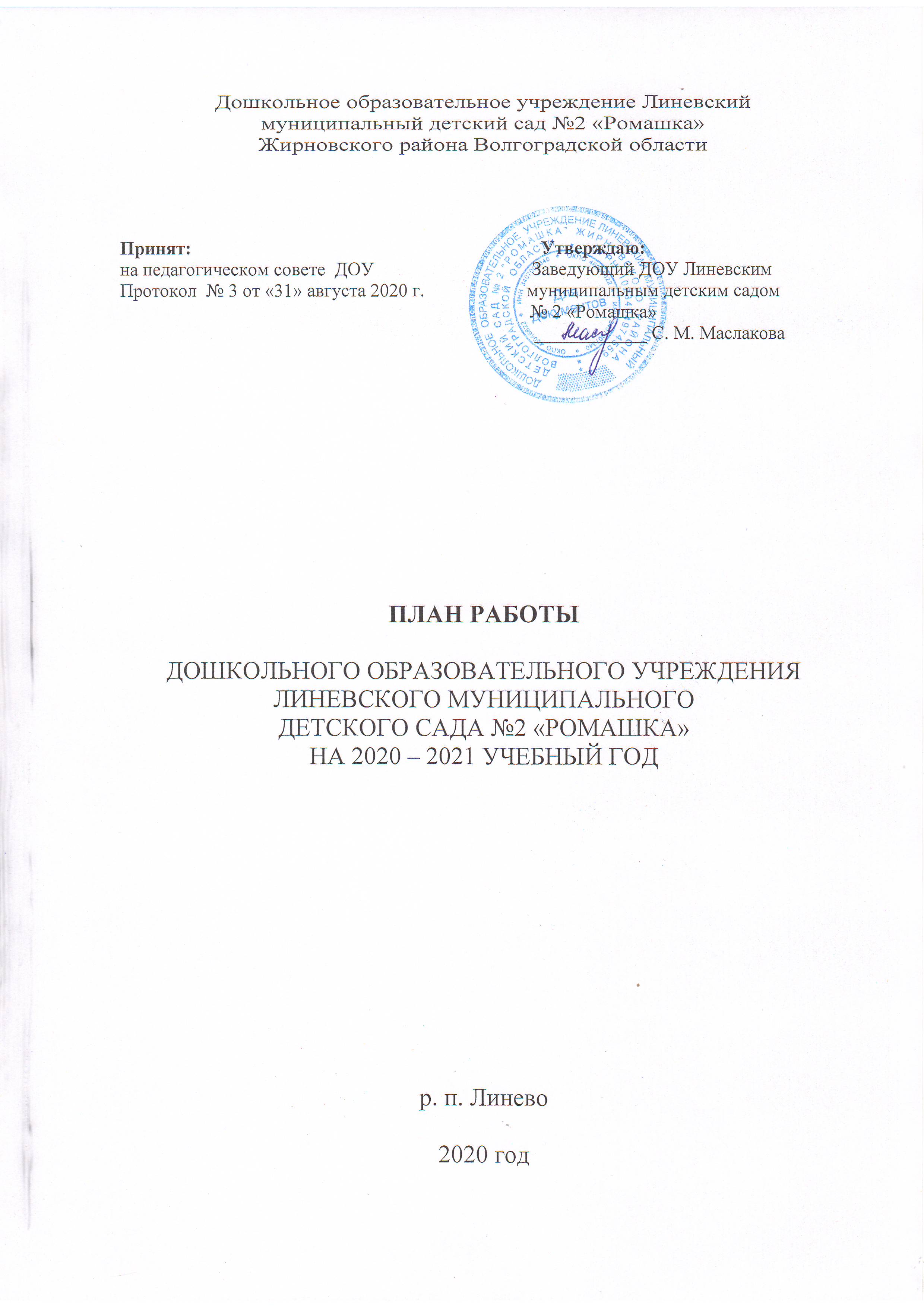         Детский сад функционирует на базе трех помещений, по адресу: р. п. Линево, ул. Нефтяников, 53; по адресу: р. п. Линево, ул. Ленина, 161; по адресу: р. п. Линево, ул. К. Либкнехта, 62; имеет три филиала: Нижнедобринский филиал ДОУ Линевского муниципального детского сада №2 «Ромашка» по адресу: с. Нижняя Добринка, ул. Иванцова, 15; Новинский филиал ДОУ Линевского муниципального детского сада №2 «Ромашка» по адресу: с. Новинка, ул. Молодежная, 4; Алешниковский филиал ДОУ Линевского муниципального детского сада №2 «Ромашка» по адресу: с. Алешники, ул. Клубная, 26А.  Как Дошкольное образовательное учреждение - с 1955 года, как ДОУ Линевский муниципальный детский сад №2 «Ромашка» - с 2000 года. Является ДОУ общеразвивающего типа.      В 2000 году учреждение зарегистрировано под названием: Дошкольное образовательное учреждение Линевский муниципальный детский сад №2 «Ромашка».      Проектная мощность учреждения на 370 мест, вместе с филиалами.      Режим функционирования учреждения с 7.00 ч. до 17.30 ч., Новинский и Алешниковский филиалы с 8.00 ч. до 17.00 ч.       Детский сад работает по пятидневной рабочей неделе, выходные дни: суббота, воскресенье, праздничные дни.      Данный режим работы учреждения обеспечивает выполнение базового компонента в соответствии с интересами и потребностями родителей, способствует реализации идеи развития личности в познавательно – речевом, социально – личностном, художественно – эстетическом и физическом  плане.      Цель деятельности ДОУ – осуществление образовательной деятельности по реализации образовательных программ дошкольного образования.      Предметом деятельности ДОУ является формирование общей культуры, развитие физических, интеллектуальных, нравственных, эстетических и личностных качеств, формирование предпосылок учебной деятельности, сохранение и укрепление здоровья воспитанников.I. Аналитическая частьОценка образовательной деятельностиОбразовательная деятельность в ДОУ организована в соответствии с Федеральным законом от 29.12.2012 № 273-ФЗ «Об образовании в Российской Федерации», ФГОС дошкольного образования, СанПиН 2.4.1.3049-13 «Санитарно-эпидемиологические требования к устройству, содержанию и организации режима работы дошкольных образовательных организаций».Образовательная деятельность в детском саду осуществляется по основной образовательной программе дошкольного образования (далее – Программа), разработанной нашей дошкольной организацией в соответствии с федеральным государственным образовательным стандартом дошкольного образования и с учетом примерной основной образовательной программы дошкольного образования «От рождения до школы» Под ред. Н. Е. Вераксы, Т. С. Комаровой, М. А. Васильевой. - М.: МОЗАИКА-СИНТЕЗ, 2015. – 368 с., так как она соответствуют идеям и логике ФГОС ДО и обеспечивает разностороннее развитие детей в возрасте от 2 мес. до 8 лет с учетом их возрастных и индивидуальных особенностей по основным направлениям – физическому, социально-коммуникативному, познавательному, речевому и художественно-эстетическому.Образовательная программа реализуется в процессе разнообразной детской деятельности (игровой, коммуникативной, трудовой, познавательно-исследовательской, продуктивной, музыкально-художественной, чтения художественной литературы).Целью образовательного процесса ДОУ является создание условий для максимального раскрытия индивидуального потенциала ребенка, открывающего возможности его активной и успешной жизнедеятельности в сообществе детей и взрослых. Ведущие цели Программы – создание благоприятных условий для полноценного проживания ребенком дошкольного детства, формирование основ базовой культуры личности, всестороннее развитие психических и физических качеств в соответствии с возрастными и индивидуальными особенностями, подготовка к жизни в современном обществе, к обучению в школе, обеспечение безопасности жизнедеятельности дошкольника.     С целью проверки освоения воспитанниками программного материала педагогами ДОУ был проведен мониторинг образовательного процесса.      Объект мониторинга – физические, интеллектуальные и личностные качества ребенка. 
         Формы мониторинга:систематические наблюдения за деятельностью ребенка;организация специальной игровой деятельности;получение ответов на поставленные задачи через педагогические ситуации;анализ продуктов детской деятельности;анализ процесса деятельности; индивидуальная беседа с ребенком.	         Мониторинг обеспечил комплексный подход к оценке результатов освоения программы, был направлен на оценку динамики развития детей и отражает достижения детей в соответствии с реализуемой образовательной программой. Получены следующие данные педагогических исследований:     По результатам диагностики уровня развития детей можно сделать вывод, что программные задачи воспитателями реализованы в полном объеме. Результаты педагогического анализа показывают преобладание детей с высоким и средним уровнями развития при прогрессирующей динамике на конец учебного года, что говорит о результативности образовательной деятельности в ДОУ.     Анализируя полученные данные, мы видим, что высокие показатели получились по образовательным областям: физическое развитие и социально-коммуникативное развитие. Данный результат достигнут за счет неплохого обеспечения учебно - методическими материалами, наличия развивающих игр и пособий, профессиональной, добросовестной работы воспитателей.     Значительно ниже показатели по познавательному развитию, художественно-эстетическому развитию и речевому развитию. Педагогам следует особое внимание уделить детям, показавшим низкий уровень освоения данных образовательных областей. В целом, результаты мониторинга показали успешность освоения детьми программы: 52% воспитанников – высокий, 38% - средний, 10% - низкий уровень.  Таким образом, у детей нашего ДОУ преобладает нормативный (высокий и средний) уровень в формировании знаний и представлений, умений и навыков, что свидетельствует о положительном варианте развития детей по данным показателям. Очевиден положительный результат проделанной работы: низкий уровень усвоения программы детьми сведён к минимуму, знания детей прочные, они способны применять их в повседневной деятельности. Большое количество детей с высоким уровнем освоения программы позволяет сделать вывод об эффективности работы педагогического коллектива за учебный год.Однако, несмотря на высокий уровень развития игровой и познавательной деятельности, можно выделить следующие проблемы: у детей недостаточно сформированы навыки связной речи, плохое звукопроизношение, недостаточно сформирован грамматический строй речи. Поэтому особое внимание в дальнейшей работе необходимо уделить речевому развитию. Также больше внимания стоит уделить развитию коммуникативных навыков и познавательной деятельности воспитанников ДОУ.Система работы с родителями. Воспитательная работа      Чтобы выбрать стратегию воспитательной работы и работы с родителями, проводился анализ состава семей воспитанников.Характеристика семей по составуХарактеристика семей по количеству детей      Воспитательная работа строится с учетом индивидуальных особенностей детей, с использованием разнообразных форм и методов, в тесной взаимосвязи воспитателей и родителей. Детям из неполных семей уделяется большее внимание в первые месяцы после зачисления в ДОУ.      В 2019 – 2020 учебном году детский сад проводил планомерную работу с родителями, целью которой являлось создание единой команды педагогов и родителей для обеспечения непрерывности дошкольного образования в ДОУ и семье. При этом решались следующие задачи:– повышение педагогической культуры родителей;– приобщение родителей к участию в жизни ДОУ через поиск и внедрение наиболее эффективных форм работы.           Педагоги в работе с семьей использовали интересные формы взаимодействия (мастер-классы, семинары-практикумы, ярмарки и т. д.). По-прежнему используются и традиционные формы работы, такие как родительские собрания, консультации, информационный уголок, анкетирование, привлечение родителей к активному участию в жизни группы и детского сада (праздники, организация выставок рисунков и поделок, помощь по уборке территории и др.). Активно привлекались родители к совместной деятельности. Совместно организованы праздники: «День здоровья», «Осенняя ярмарка», «День матери», «Защитники Отечества», «Мамин день», «Масленица» и т. д.В связи с неблагоприятной эпидемиологической обстановкой, с высоким риском заражения детей коронавирусной инфекцией, любые формы работы с детьми и родителями, которые предполагают массовость, например, концерты, общесадовские праздники, выездные экскурсии и другие, с марта 2020 г. были запрещены. Педагоги проводили активную работу с детьми и родителями дистанционно.Оценка кадрового обеспечения       Укомплектованность кадрами в соответствии со штатным расписанием 21 педагогический работник: воспитателей – 19 человека – 100%, музыкальный руководитель – 1 человек – 100%, старший воспитатель – 1 человек – 100%. Детский сад укомплектован кадрами полностью. Педагоги постоянно повышают свой профессиональный уровень, эффективно участвуют в работе методических объединений, районных мероприятиях, знакомятся с опытом работы своих коллег и других дошкольных учреждений, а также саморазвиваются. Все это в комплексе дает хороший результат в организации педагогической деятельности и улучшении качества образования и воспитания дошкольников. Данные о квалификационном уровне, педагогическом стаже, образовании свидетельствуют о стабильности коллектива, его работоспособности, потенциальных возможностях к творческой деятельности.       В связи с реорганизацией в ДОУ, педагоги находятся в шести зданиях, из-за чего не всегда получается действовать коллективно и организованно. Необходимо осуществлять более тесное сотрудничество и взаимосвязь между педагогами ДОУ.      Так как с изменениями социально-экономических и эпидемиологических условий появились новые ориентиры в развитии дошкольного образовательного учреждения, направленные на поиск и освоение инноваций, особенно в дистанционном обучении, способствующих качественным изменениям в образовательной деятельности в связи с введением Федерального государственного образовательного стандарта дошкольного образования и Профстандарта «Педагог», необходимо продолжать работу по повышению профессиональной компетентности педагогов ДОУ.Вывод: освоение детьми образовательной программы дошкольного образования осуществляется на хорошем уровне. Годовые задачи реализованы в полном объеме. В дальнейшем планируется уделить особое внимание речевому, познавательному развитию детей. В связи с неблагоприятной эпидемиологической обстановкой в особом внимании нуждаются вопросы организации физкультурно-оздоровительной и профилактической работы с детьми, а также применения в образовательном процессе здоровьесберегающих технологий.Обобщая результаты диагностики и анализ работы ДОУ, определены следующие приоритетные направления деятельности на 2020 - 2021 учебный год:- обеспечение качества образовательных услуг в соответствии с федеральным государственным образовательным стандартом дошкольного образования, создание предпосылок для роста личностных достижений детей, особенно в познавательно – исследовательской деятельности;- построение современной образовательной среды ДОУ и обеспечение комплексной безопасности образовательного учреждения;- оптимизация воспитательно-образовательного процесса в соответствии с ФГОС ДО посредством применения новых образовательных, дистанционных и информационно - коммуникативных технологий;- укрепление здоровья детей, приобщение детей и родителей к ценностям здорового образа жизни и методам профилактики;- необходимость осуществления более тесного сотрудничества и взаимосвязи между педагогами ДОУ, а также между работниками ДОУ и родителями (законными представителями) воспитанников;- создание в ДОУ специальных условий для обучения детей с ограниченными возможностями здоровья по адаптированным образовательным программам дошкольного образования.Исходя из этого, можно предложить следующие формулировки цели и годовых задач на 2020 - 2021 учебный год:Цель:      Обеспечение эффективного взаимодействия всех участников воспитательно - образовательного процесса: педагогов, родителей, воспитанников ДОУ для всестороннего развития личности дошкольника, сохранения и укрепления его физического и эмоционального здоровья.Задачи:Совершенствование взаимодействия коллектива дошкольной организации и семьи с целью эффективного решения задач физического воспитания и оздоровления воспитанников, поиска оптимальных форм работы с родителями;Организация работы педагогического коллектива, направленной на развитие познавательно – исследовательской деятельности с детьми дошкольного возраста, с целью развития их интеллектуальных способностей, познавательного интереса, творческой инициативы;Осуществление взаимосвязи всего педагогического коллектива в образовательном пространстве дошкольного учреждения.II. Работа с кадрами2.1. Расстановка педагогов по группам2.2. Повышение квалификации педагогических кадров2.3. Аттестация педагогов2.4. Контроль за воспитательно-образовательным процессом 2.5. Административные совещанияIII. Организационно-педагогический раздел3.1. Педагогические советы на 2020 - 2021 учебный год3.2. Семинары и семинары - практикумы3.3. Консультации для педагогов3.4. Открытые просмотры непосредственно образовательной деятельности (занятия взаимопосещения)3.5. Мастер - классы3.6. Мероприятия для детей.IV. Административно-хозяйственная деятельностьНаименование образовательной организацииДошкольное образовательное учреждение Линевский муниципальный детский сад №2 «Ромашка»Жирновского района Волгоградской областиРуководительСветлана Михайловна МаслаковаАдрес организации403770, улица  Нефтяников,   д. 53,  р. п.  Линево,  Жирновского района, Волгоградской областиТелефон, факс8(84454)66-5-18Адрес электронной почтыdou.romashka2@yandex.ruУчредительАдминистрация Жирновского муниципального района Волгоградской области, отдел по образованию администрации Жирновского муниципального района Волгоградской областиДата создания1955 годЛицензиявыдана "14" февраля 2019 г., серия 34Л01 № 0001900, регистрационный номер 7, Комитетом образования, науки и молодежной политики Волгоградской областиОбразовательные областиУровни освоения программы в % (кол-во детей)Уровни освоения программы в % (кол-во детей)Уровни освоения программы в % (кол-во детей)Образовательные областивысокийсреднийнизкийФизическое развитие146 (52%)111 (39%)25(9%)Познавательное развитие138 (49%)116 (41%)28(10%)Речевое развитие145 (51%)104 (37%)33(12%)Художественно-эстетическое развитие140 (50%)100 (35%)42(15%)Социально-коммуникативное развитие160 (57%)103(36%)19(7%)Общий показатель по детскому саду52% (146)38% (108)10% (28)Состав семьиКоличество семейПроцент от общего 
количества семей 
воспитанниковПолная22386%Неполная 3313%Оформлено опекунство31%Количество детей в семьеКоличество семейПроцент от общего 
количества семей 
воспитанниковОдин ребенок5822%Два ребенка13151%Три ребенка и более7027%Показатели2020 годУкомплектованность кадрами21 ч.Образовательный уровеньВысшее – 7 ч. – 33 %Средне спец – 14 ч. – 67 %Квалификационный уровень педагогов1 категория -10 ч. – 48 %      СЗД - 10 ч.  - 48 %Без категории – 1 ч. – 4 %          Уровень по стажуДо 5 лет – 3 ч. – 14 % 5 – 10 лет – 5 ч. – 24 %       10 – 20 лет – 7 ч. – 33 % Свыше 20 лет – 6 ч. – 29 %Курсы повышения квалификацииПовышение квалификации в объеме 72 часов по теме «Технологии индивидуального и семейного консультирования» прошли 20 педагогов.Повышение квалификации в объеме 36 часов по теме «Психолого-педагогические и методические аспекты образовательной деятельности воспитателя в условиях реализации ФГОС ДО» прошли 15 педагогов.Повышение квалификации в объеме 16 часов по теме «Профилактика коронавируса, гриппа и других ОРВИ в ОО» прошли все педагоги.№ ГруппаВозрастФИО педагогаКатегория 1.Вторая группа раннего возраста1,2 - 3 годаАшнина Г. А.,Яценко И. И.СЗДСЗД2.Смешанная ранняя1,2 - 4 годаГасымова Р. Ш.,Ерещенко Г. А.1 категория1 категория3.Филиал смешанная ранняя1,2 - 4 годаРыбакова И. В., Ашнина О. В.1 категория1 категория4.Первая младшая2 - 4 годаАнкер М. А.,Иванова Я. В.СЗД1 категория6.Вторая младшая3 - 4 годаЧекулаева Т. А.,Яценко И. И.СЗДСЗД7.Средняя4 - 5 летПодсоленова Н. В.,Ерещенко Г. А.1 категория1 категория8.2 средняя4 - 5 летДмитриева И. А., Благочиннова В. И.СЗД1 категория9.Старшая 5 – 7 летБочкова О. Н.1 категория10.2 старшая5 – 7 летПономаренко Л. А.,Благочиннова В. И. 1 категория1 категория11.Колобок смешанная дошкольная4 – 7 летКарпенко Л. В., Иванова В. В.1 категория12.Филиал смешанная дошкольная4 – 7 летСадыкова О. Е.Ашнина О. В.СЗД1 категория13.Алешники смешанная дошкольная1,2 – 7 летМорозова Н. Г.СЗД14.Новинка смешанная дошкольная1,2 – 7 летТайпакова Е. А.СЗД№ ФИОДолжность Сроки курсовНазвание курсов1.Анкер Марина АлександровнаВоспитательДистанционно 14.07.2020 г. 16 ч.«Профилактика коронавируса, гриппа и других острых респираторных вирусных инфекций в ОО»2.Ашнина Галина АндреевнаВоспитательДистанционно ВГАПОСентябрь 2020 г. 36 ч.«Профилактика коронавируса, гриппа и других острых респираторных вирусных инфекций в ОО»,«Психолого- педагогические аспекты образовательной деятельности воспитателей в условиях реализации ФГОС»3.Ашнина Ольга ВикторовнаВоспитательДистанционно ВГАПОСентябрь 2020 г. 36 ч.«Профилактика коронавируса, гриппа и других острых респираторных вирусных инфекций в ОО»,«Психолого- педагогические аспекты образовательной деятельности воспитателей в условиях реализации ФГОС»4.Благочиннова Вера ИвановнаВоспитательДистанционно 14.07.2020 г. 16 ч.ВГАПОСентябрь 2020 г. 36 ч.«Профилактика коронавируса, гриппа и других острых респираторных вирусных инфекций в ОО»,«Психолого- педагогические аспекты образовательной деятельности воспитателей в условиях реализации ФГОС»5.Болотная Елена АнатольевнаСтарший воспитательДистанционно 14.07.2020 г. 16 ч.«Профилактика коронавируса, гриппа и других острых респираторных вирусных инфекций в ОО»6.Бочкова Оксана НиколаевнаВоспитатель Дистанционно 11.07.2020 г. 16 ч.ВГАПОСентябрь 2020 г. 36 ч.«Профилактика коронавируса, гриппа и других острых респираторных вирусных инфекций в ОО»,«Психолого- педагогические аспекты образовательной деятельности воспитателей в условиях реализации ФГОС»7.Гасымова Раиса Шамад кзыВоспитательДистанционно 15.07.2020 г. 16 ч.ВГАПОСентябрь 2020 г. 36 ч.«Профилактика коронавируса, гриппа и других острых респираторных вирусных инфекций в ОО»,«Психолого- педагогические аспекты образовательной деятельности воспитателей в условиях реализации ФГОС»8.Гончар Людмила ИвановнаВоспитательДистанционно «Профилактика коронавируса, гриппа и других острых респираторных вирусных инфекций в ОО»9.Дмитриева      Ирина АлександровнаВоспитательДистанционно 14.07.2020 г. 16 ч.ВГАПОСентябрь 2020 г. 36 ч.«Профилактика коронавируса, гриппа и других острых респираторных вирусных инфекций в ОО»,«Психолого- педагогические аспекты образовательной деятельности воспитателей в условиях реализации ФГОС»10.Ерещенко Галина АнатольевнаВоспитательДистанционно 15.07.2020 г. 16 ч.ВГАПОСентябрь 2020 г. 36 ч.«Профилактика коронавируса, гриппа и других острых респираторных вирусных инфекций в ОО»,«Психолого- педагогические аспекты образовательной деятельности воспитателей в условиях реализации ФГОС»11.Иванова Яна ВикторовнаВоспитательДистанционно «Профилактика коронавируса, гриппа и других острых респираторных вирусных инфекций в ОО»12.Карпенко Лариса ВладимировнаВоспитательДистанционно ВГАПОСентябрь 2020 г. 36 ч.«Профилактика коронавируса, гриппа и других острых респираторных вирусных инфекций в ОО»,«Психолого- педагогические аспекты образовательной деятельности воспитателей в условиях реализации ФГОС»13.Морозова Наталья ГеннадьевнаВоспитательДистанционно «Профилактика коронавируса, гриппа и других острых респираторных вирусных инфекций в ОО»14.Мурунова Светлана НиколаевнаВоспитательДистанционно ВГАПОСентябрь 2020 г. 36 ч.«Профилактика коронавируса, гриппа и других острых респираторных вирусных инфекций в ОО»,«Психолого- педагогические аспекты образовательной деятельности воспитателей в условиях реализации ФГОС»15.Подсоленова Наталья ВладимировнаВоспитательДистанционно 10.07.2020 г. 16 ч.ВГАПОСентябрь 2020 г. 36 ч.«Профилактика коронавируса, гриппа и других острых респираторных вирусных инфекций в ОО»,«Психолого- педагогические аспекты образовательной деятельности воспитателей в условиях реализации ФГОС»16.Пономаренко Людмила АлексеевнаВоспитательДистанционно ВГАПОСентябрь 2020 г. 36 ч.«Профилактика коронавируса, гриппа и других острых респираторных вирусных инфекций в ОО»,«Психолого- педагогические аспекты образовательной деятельности воспитателей в условиях реализации ФГОС»17.Рыбакова Ирина ВладимировнаВоспитательДистанционно 15.07.2020 г. 16 ч.ВГАПОСентябрь 2020 г. 36 ч.«Профилактика коронавируса, гриппа и других острых респираторных вирусных инфекций в ОО»,«Психолого- педагогические аспекты образовательной деятельности воспитателей в условиях реализации ФГОС»18.Садыкова Ольга ЕвгеньевнаВоспитательДистанционно «Профилактика коронавируса, гриппа и других острых респираторных вирусных инфекций в ОО»19.Тайпакова Елена АлександровнаВоспитательДистанционно ВГАПОСентябрь 2020 г. 36 ч.«Профилактика коронавируса, гриппа и других острых респираторных вирусных инфекций в ОО»,«Психолого- педагогические аспекты образовательной деятельности воспитателей в условиях реализации ФГОС»20.Чаусова Екатерина ВикторовнаМуз.руководительДистанционно ВГАПОСентябрь 2020 г. 36 ч.«Профилактика коронавируса, гриппа и других острых респираторных вирусных инфекций в ОО»,«Психолого- педагогические аспекты образовательной деятельности воспитателей в условиях реализации ФГОС»21.Чекулаева Татьяна АлексеевнаВоспитательДистанционно ВГАПОСентябрь 2020 г. 36 ч.«Профилактика коронавируса, гриппа и других острых респираторных вирусных инфекций в ОО»,«Психолого- педагогические аспекты образовательной деятельности воспитателей в условиях реализации ФГОС»22.Яценко Ирина ИвановнаВоспитательДистанционно ВГАПОСентябрь 2020 г. 36 ч.«Профилактика коронавируса, гриппа и других острых респираторных вирусных инфекций в ОО»,«Психолого- педагогические аспекты образовательной деятельности воспитателей в условиях реализации ФГОС»23.Иванова Валентина ВалерьевнаВоспитательДистанционно «Профилактика коронавируса, гриппа и других острых респираторных вирусных инфекций в ОО»№ п/пВоспитателиСрокКатегорияЧаусова Екатерина ВикторовнаНоябрьСЗДПодсоленова Наталья ВладимировнаЯнварь СЗДИванова Яна ВикторовнаЯнварьСЗДКарпенко Лариса ВладимировнаЯнварьСЗДДмитриева Ирина АлександровнаЯнварьСЗДТайпакова Елена АлександровнаЯнварьСЗД№ п/пТема мероприятияВид контроляМероприятия СрокОтражение результатов контроля1Подготовка групп к новому учебному годуОперативныйАнализ готовности к учебному годуАвгустСовещание при заведующем2Адаптация воспитанников в детском садуОперативныйПосещение групп, наблюдениеСентябрь  Совещание при заведующем3Начальный мониторингТематическийАнализ мониторинговых картСентябрь  Совещание при заведующем4Планирование воспитательно-образовательной работы с детьмиОперативныйАнализ документацииВ течение годаПедсовет5Соблюдение требований к прогулкеОперативныйПосещение группВ течение годаПедсовет 6Анализ работы с родителямиОперативныйАнализ планирования, анкетирование родителейВ течение годаПедсовет7Организация питания. Выполнение натуральных норм питания. Заболеваемость. ПосещаемостьОперативныйАнализ показателей, посещение кухни ЕжемесячноСовещание при заведующем8Соблюдение режима дня воспитанниковОперативныйАнализ документации, посещение групп, наблюдениеСентябрь Педсовет9Районная проверка «Рабочая программа педагога».ТематическийАнализ документации, посещение ДОУСентябрьСправка отдела по образованию10Организация предметно-развивающей среды (уголки экологии и экспериментирования)ОперативныйПосещение групп, наблюдениеОктябрь Педсовет10Эффективность деятельности коллектива детского сада по формированию привычки к здоровому образу жизни у детей дошкольного возрастаТематическийПосещение групп, наблюдение, открытый просмотрНоябрь Педсовет11Районный мониторинг заболеваемости и посещаемости детей в ДОУТематическийАнализ документацииНоябрьСправка отдела по образованию11Анализ игровой деятельности детей в  детском  садуОперативныйПосещение групп, анализ документацииДекабрь Педсовет 12Районная проверка по организации образовательной деятельностиТематическийАнализ документации, посещение ДОУДекабрь Справка отдела по образованию13Анализ познавательного развития дошкольниковОперативныйПосещение групп, наблюдениеЯнварь Педсовет 14Проведение оздоровительных мероприятий в режиме дняОперативныйПосещение групп, наблюдение, анализ документацииФевраль Педсовет15Анализ речевого развития дошкольниковОперативныйПосещение групп, наблюдениеМарт Педсовет16Анализ работы по патриотическому воспитанию дошкольниковОперативныйПосещение групп, анализ документацииАпрель Педсовет17Проведение итогового мониторингаТематическийАнализ мониторинговых картМай Аналитическая справка, педсовет18Планирование работы на летний периодТематическийНаличие планирования в группах, проверка журналов инструктажейМай Педсовет19Осуществление воспитательно-образовательной работы с детьми летомОперативныйПосещение групп, наблюдение, анализ документацииИюнь, июль, августПедсовет20Организация и проведение НОД (все педагоги)ОперативныйПосещение НОД Октябрь, ноябрь, декабрьПедсовет№п/пТемаПланСрок1.О готовности ДОУ к новому учебному году1. Создание развивающей среды в группах, в помещении ДОУ2. Санитарное состояние групп, кабинетов3. Состояние пищеблока, прачечной4. Состояние прогулочных и спортивных площадок6. Анализ проведения учебных тренировочных эвакуаций.7. Алгоритм работы младших воспитателей при осуществлении режимных моментов (питание детей).Август 2.Работа в ДОУ по противодействию распространения коронавирусной инфекции.1. Профилактическая работа в детском садуСентябрь 3.Реализация воспитательно-образовательной деятельности с применением дистанционных технологий1. Особенности организации воспитательно-образовательной деятельности с применением дистанционных технологийОктябрь4.О готовности ДОУ к зимнему периоду1. Мероприятия по утеплению помещений2. Готовность тепловых систем3. Анализ состояния участков и помещений ДОУНоябрь 5.Об организации и проведении Новогодних праздников в ДОУ1. Выполнение инструкций по Охране труда и противопожарной безопасности во время проведения Новогодних утренников2. Расписание и организация Новогодних праздников и развлечений в новогодние каникулы.Декабрь 6.Анализ финансово-хозяйственной деятельности за 2019 год. Планирование работ на 2020 год в соответствии с выделенным финансированием1. Анализ и подведение итогов года, перспективы.2. Потребность в улучшении материально-технической базы.3. Реализация программы развития ДОУ.Январь 7.Подготовка мероприятий, посвященных празднованию Дня защитника Отечества и Международного женского дня1. Уточнение плана обеспечения безопасности; 2. Контроль за пожарной и антитеррористической безопасностью3. Составление программы мероприятий.4. Назначение дежурных на время проведения мероприятий.Февраль8.Организация проведения самообследования1. Утвердить состав комиссии по самообследованию, обязанности председателя и членов комиссии2. Определение формы и сроков исполнения процедур3. Утверждение структуры, содержания и порядка оформления отчетаФевраль 9.Комплектование групп на новый учебный год1. Анализ заявлений о постановке на учет и зачислении детей в ДОУ2. Анализ сайта ДОУМарт 10.Подготовка мероприятий, посвященных празднованию Дня Победы1. Уточнение плана обеспечения безопасности; 2. Контроль за пожарной и антитеррористической безопасностью3. Составление программы мероприятий.4. Назначение дежурных на время проведения мероприятий.Апрель11.О подготовке детей к школе1. Планирование и организация выпускных балов2. Анализ работы ДОУ по преемственности детского сада и школыМай 12.О работе ДОУ в летний период1. Режим работы в летний период2. Организация работы и проведение ремонта3. Комплектование действующих летом групп4. Организация оздоровительной работы в летний период5. Организация досугов и развлечений с детьми разновозрастных групп в летний период6. Введение нового режима дня в летний период.Июнь13.Подготовка ДОУ к приемке к новому учебному году1. Косметический ремонт групповых комнат2. Ремонт коридоров, лестничных пролетов3. Ремонт, покраска и озеленение участков для прогулок4. Подготовка документацииИюль 14.Завершение учебного года1. Подведение итогов деятельности ДОУ за учебный годАвгуст  № п/пТема и цельСрокОтветственные1.Установочный.Тема: Готовность ДОУ к новому 2020 - 2021 учебному году. Обсуждение и утверждение годового плана.Цель: Определить цели, задачи и направления деятельности ДОУ, выбрать наиболее эффективные пути повышения качества образования.План педсовета:1) Анализ работы ДОУ.2) Анализ готовности ДОУ к новому учебному году в условиях профилактики коронавируса.3) Ознакомление и принятие годового плана работы на  2020 - 2021 учебный год в ДОУ, утверждение ООП ДОУ.4) Утверждение расписания НОД, рабочих программ педагогов, планов работы с родителями.5) Разное.АвгустЗаведующий, старший воспитатель2. Тематический.Тема: Сохранение и укрепление здоровья воспитанников.Цель: Систематизация знаний педагогов об оздоровлении детей дошкольного возраста, пропаганда здорового образа жизни. План педсовета:1) Доклад старшего воспитателя «Итоги проверки по формированию привычки к здоровому образу жизни у детей дошкольного возраста. Поиск эффективных форм и методов работы».3) Практическая часть. Презентация.4) Разное.5) Подведение итогов, решение педсовета.НоябрьЗаведующий, старший воспитатель, воспитатели Подсоленова Н. В., Карпенко Л. В., Иванова Я. В.3.Тематический.Тема: Использование информационно-коммуникативных технологий (ИКТ) в образовательном и воспитательном процессеЦель: способствовать внедрению в воспитательно-образовательный процесс ДОУ информационно-коммуникационных технологий.План педсовета:1) Теоретическое обоснование темы педсовета, выявление проблемы изучаемого вопроса.2) Практическая часть. 3) Разное.4) Подведение итогов, решение педсовета.ФевральЗаведующий, старший воспитатель,воспитатели Дмитриева И. А., Ашнина Г. А., Тайпакова Е. А.4. Тема: «Анализ работы ДОУ за 2020 - 2021 учебный год».Цель: Определить эффективность решения годовых задач педагогическим коллективом.План педсовета:1)  Подведение итогов учебно-воспитательной работы за учебный год.2)  Анализ учебно-воспитательной работы по группам.3)  Анализ заболеваемости детей.4)  Утверждение плана работы на летне-оздоровительный период.Май Заведующий, старший воспитатель№ п/пСодержаниеСрокОтветственный1.Тема: Современные игровые технологии в ДОУ. Квест-игра как эффективная форма организации образовательной деятельности дошкольников.СентябрьВоспитатели Ерещенко Г. А., Подсоленова Н. В., Чаусова Е. В.2. Районный семинар.Тема: Сказка – ложь, да в ней намекОктябрь Старший воспитатель, воспитатели (ул. Ленина 161, филиалы)3.Тема: Творческий педагог – творческие детиОктябрьВоспитатели Ашнина Г. А., Дмитриева И. А., Чекулаева Т. А.4.Районный семинар.Тема: Речь педагога - пример для детейНоябрьСтарший воспитатель, воспитатели (ул. Нефтяников 53, филиалы)5.Тема: Дидактические игры по развитию речи для детей дошкольного возраста. Выставка Д/и.Декабрь Воспитатели Бочкова О. Н., Анкер М. А., Гасымова Р. Ш.6.Районный семинар.Тема: Уроки мудростиЯнварь Старший воспитатель, воспитатели (ул. Нефтяников 53, филиалы)7.Тема: Деловая игра «Знатоки ФГОС ДО»Февраль Воспитатели Иванова В. В., Карпенко Л. В., 8. Районный семинар.Тема: Семинар – практикум для воспитателей «Развиваем речь детей и взрослых»МартСтарший воспитатель, воспитатели (ул. Ленина 161)9.Тема: Организация экологического воспитания в ДОУ по ФГОС»МартВоспитатели Ашнина О. В., Рыбакова И. В., Садыкова О. Е.8.Тема: Как организовать виртуальное общение с родителямиАпрель Воспитатели Благочиннова В. И., Пономаренко Л. А.№ п/пСодержаниеСрокОтветственный1.Тема: Методы воздействия воспитателя, стимулирующие детей к творчествуСентябрь Воспитатель Пономаренко Л. А.2. Тема: Формы вовлечения родителей в образовательный процесс Октябрь Воспитатель Анкер М. А.3.Тема: Развитие музыкальных способностей воспитанников с помощью игрыОктябрьМуз. руководитель Чаусова Е. В.4.Тема: Особенности речевого развития детей раннего возрастаНоябрь  Воспитатель Чекулаева Т. А.5.Тема: Крепкие ли у Вас нервы? Тесты и рекомендации для педагоговНоябрь  Воспитатель Морозова Н. Г.6.Тема: Развитие мелкой моторики у детей дошкольного возрастаДекабрь Воспитатель Бочкова О. Н.7. Тема: Приемы формирования грамматически правильной речи у детей дошкольного возрастаДекабрь Воспитатель Дмитриева И. А.8.Тема: Как повысить самооценку ребенкаЯнварьВоспитатель Иванова В. В.9.Тема: Как правильно подготовить и провести родительское собраниеФевраль Воспитатель Карпенко Л. В.10.Тема: Если ребенок не слушаетсяМарт Воспитатель Подсоленова Н. В.11.Тема: Технология обучения детей составлению загадокАпрель Воспитатель Ерещенко Г. А.12.Тема: Развитие музыкальных способностей воспитанников с помощью игрыМай Муз. руководитель Чаусова Е. В.№ п/пВоспитателиСрокГасымова Р. Ш.ОктябрьАнкер М. А.ОктябрьБочкова О. Н.НоябрьЧаусова Е. В.НоябрьЕрещенко Г. А.ДекабрьДмитриева И. А.ДекабрьКарпенко Л. В.ДекабрьТайпакова Е. А.Январь Подсоленова Н. В.Январь Иванова Я. В. Февраль Садыкова О. Е.Март Рыбакова И. В.Март Ашнина О. В.Март Пономаренко Л. А.Апрель № п/пСодержаниеСрокОтветственный1.Тема: Игровые куклыОктябрь Воспитатели Ашнина Г. А., Пономаренко Л. А.,Чекулаева Т. А.2.Тема: Поделки из бросового материала.НоябрьВоспитатели Ашнина О. В., Рыбакова И. В., Садыкова О. Е.3.Тема: Применение игровой технологии в НОД для развития элементарных математических представленийДекабрь Воспитатели Подсоленова Н. В., Ерещенко Г. А.4.Тема: Изготовление кукол и атрибутов для театра своими руками из бросового материалаФевраль Воспитатели Бочкова О. Н., Анкер М. А., Гасымова Р. Ш.5. Тема: Цветочки из ватных дисков и соломинок для коктейляМартВоспитатели Иванова В. В., Карпенко Л. В.6.Тема: Шары кусудамаАпрель Воспитатели Иванова Я. В., Яценко И. И.№ п/пСодержаниеСрокОтветственныйРайонная интеллектуальная игра «Умники и умницы»  Сентябрь Воспитатели старших группДень здоровьяОктябрьВоспитатели всех группОсенняя ярмарка «В гости к осени»Октябрь Воспитатели всех группРайонный конкурс рисунков «Красота Божьего мира».ОктябрьВоспитатели всех группРайонный фестиваль «Весёлые старты»ОктябрьВоспитатели старших группВыставка детских рисунков «Это моя мама!»Ноябрь Воспитатели всех группПраздники к Дню МатериНоябрь Воспитатели всех группНовогодние утренникиДекабрьВоспитатели всех группДень здоровьяЯнварь  Воспитатели всех группМероприятия, посвященные Победе под СталинградомФевраль Воспитатели всех группРайонный Конкурс отрядной песни, посвященный 23 февраляФевраль Воспитатели старших группМероприятия, посвященные 23 февраляФевраль Воспитатели всех группПраздники для мамМарт Воспитатели всех группРайонный Конкурс «Русские шашки»Март Воспитатели старших группДень здоровьяМарт Воспитатели всех группМероприятия, посвященные Дню ПобедыМай Воспитатели всех группРазвлекательная программа «Детство - лучшая пора»1 июняВоспитатели старших группИнтерактивный праздник «Здравствуй, сказочное лето!»Лето Воспитатели всех группИнтеллектуальная олимпиада «Дружба»Лето Воспитатели всех группВыставка детских творческих работ «Лето – это…»Лето Воспитатели всех групп№МероприятияСрокиОтветственные1.Контроль за подготовкой к новому  учебному году (здание, территория, группы, кабинеты, технические службы)В течение летаЗаведующий, старший воспитатель, завхоз2.Контроль за санитарным состоянием, соблюдением санитарного режима  обработки посуды, инвентаряПостоянноЗавхоз, мед. сестра3.Проведение инструктажей по технике безопасности и правилам пожарной безопасности со всеми работникамиЕжеквартально 
и по мере 
необходимостиОтветственные по ОТ, ПБ4.Инвентаризация основных средств ДОООктябрь Завхоз5.Списание малоценного инвентаря1 раз в кварталЗавхоз6.Оснащение инвентарем, моющими средствами, посудой, бельемПо мере 
необходимостиЗавхоз7.Контроль за выходом на работу младшего обслуживающего персоналаПостоянноЗаведующий, завхоз8.Работа на территории:– уборка территории;Постоянно.– приобретение семян;Май.– посадка цветов;Май.Дворники  – полив грядок, цветов;Летний периодВсе сотрудники.– частичный ремонт и замена ограды;
– частичный ремонт детских площадок;
– частичный ремонт и уборка помещений ДОУЛетний периодЛетний периодЛетний периодЗавхоз9.Подготовка к зиме:– подготовка необходимого инвентаря 
(веники, деревянные лопаты, скребок, щит для уборки снега);Октябрь–
ноябрьЗавхоз, дворники– контроль за готовностью групп и других помещений к холодному периоду (утепление окон, исправность фрамуг, форточек, шпингалетов)Сентябрь–
ноябрьЗавхоз, мл. воспитатели